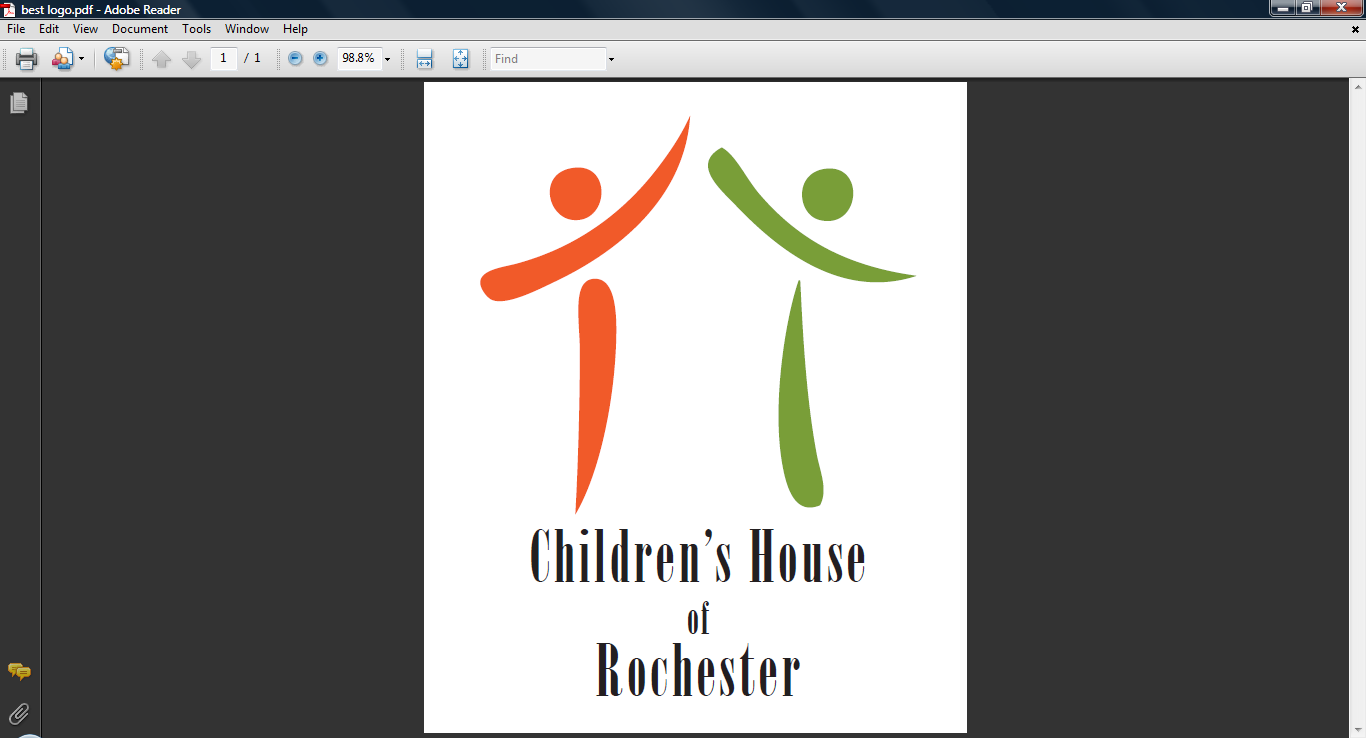 Tuition Policy Statement 2012-2013	Tuition for The Children’s House of Rochester 2012-2013 full-time program costs a total of $3,900. This program is run Monday-Thursday for a total of 9 months (beginning in September and running through the month of May). There is no tuition increase from the 2011-2012 academic year. Part-time positions are also available for younger students and can be discussed with the director. If you intend on enrolling your child during the 2012-2013 school year, please fill out the registration form attached to The Children’s House of Rochester’s Philosophy and Policy handbook. Any child between the ages of 3-5 is encouraged to enroll in the full-time program.	Tuition can be paid in one lump sum, in two payments of $1,950, or in 10 monthly payments. Tuition is to be paid in advance for the following month on the last Thursday of the current month. Payments are due a month in advance. So for example, the tuition payment for October is due on the last Thursday of September. If for any reason you terminate your enrollment, your first payment is forfeited. If paying monthly, please understand that your timely payment is essential to the operation of the school and is non-negotiable. In addition to the time I spend with your child in the classroom, your tuition cost covers many hours spent beyond the teacher-child contact hours. These would include the entire operating budget, administrative costs, advertising, supplies, materials, and preparation for the environment.Current students can pre-register in May in order to hold their spot in the class for the following year. If you choose this pre-registration option, your first payment for the following year is due May of the current year. For example, if your child is a current student for the 2011-2012 year and you would like to pre-register him/her to hold a spot for the 2012-2013 year, your first payment for the 2012-2013 year is due by the last Thursday of May, 2012. The first payment for new students is due at the time of registration. After either of these first payment options are completed, future payments are scheduled as shown on the following page. I have Read and understand the above tuition policy statement for the Children’s House of Rochester. I have received two copies of this statement and one will be returned to the school to be kept on file. Student Name ____________________________________________	Date _________________________Parent Signature ________________________________________________________________________Monthly Tuition PaymentsPayment ($390)Date Due1May 31 – Tuition due for current students ** Tuition due for new students at time of registration2August 30, 20123September 27, 20124October 25, 20125November 29, 20126December 20, 20127January 31, 20138February 28, 20139March 28, 201310April 25, 2013